DERS TELAFİ FORMU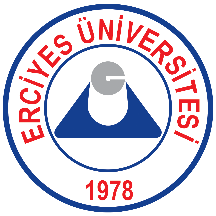 T.C.ERCİYES ÜNİVERSİTESİ REKTÖRLÜĞÜ Fen Fakültesi Dekanlığı………………. Bölüm Başkanlığına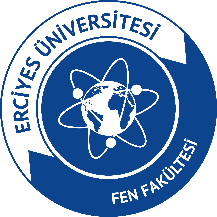          Aşağıda belirttiğim mazeretten dolayı haftalık ders programındaki gününde yapamadığım derslerin telafisini yapabilmem için gereğini arz ederim.                                                                                                            …../……/…….                                                                                                             İmza                                                                                                                                                                         Unvanı, Adı SOYADIEki: Görevlendirme, Rapor veya İzin Belgesi.